· March 2022 ·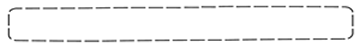 · March 2022 ·· March 2022 ·· March 2022 ·· March 2022 ·∙ Sunday ∙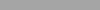 ∙ Monday ∙∙ Tuesday ∙∙ Wednesday ∙∙ Thursday ∙∙ Friday ∙∙ Saturday ∙To Book a family visit please call Recreation Therapy at 902-885-3638 (Mon-Fri) after hours 902-885-3632To Book a family visit please call Recreation Therapy at 902-885-3638 (Mon-Fri) after hours 902-885-3632 Shrove Tues.10:00 Trivia & Word Games 2:00 Floor Hockey10:00 Keep Fit2:00 Church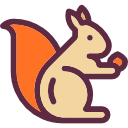 10:00 Coffee ClubPM Bingo10:00 Keep Fit2:00 BakingFriendly Visits&  Activity PacksFriendly Visits&Activity Packs10:00 Keep Fit2:00 Creative Writing10:00 International Women’s day Activities 2:00 Balloon Badminton10:00 Keep Fit2:00 Church10:00 Coffee ClubPM BingoSunshine Cart10:00 Keep Fit2:00 Story BagFriendly Visits&  Activity PacksFriendly Visits&  Activity Packs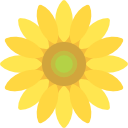 10:00 Keep Fit1:30 Music with Russ10:00 Irish Trivia & Word Games2:00 IndoorGardening10:00 Keep Fit2:00 Church10:00 Coffee Club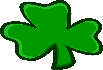 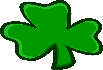 PM St. Patrick’s Day Bingo/PartySunshine Cart10:00 Keep Fit2:00 Painting and RelaxationFriendly Visits&  Activity PacksFriendly Visits&  Activity Packs10:00 Keep Fit2:00 Spring Craft10:00 World Water Day Activities2:00 Card and Board Games10:00 Keep Fit2:00 Church10:00 Coffee ClubMaxine’s Lunch!PM BingoSunshine Cart10:00 Keep Fit2:00 Arm Chair Travel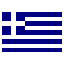 Friendly Visits& 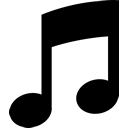 Activity PacksFriendly Visits&  Activity Packs10:00 Keep Fit11:00 Elders Council1:30 Music with Russ10:00 Trivia & Word Games2:00 Floor Hockey10:00 Keep Fit2:00 Church10:00 Coffee ClubPM BingoPlease refer to whiteboard for any changes and weekend plans(Subject to change re: Public health measures)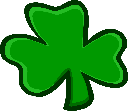 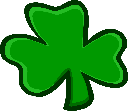 Please refer to whiteboard for any changes and weekend plans(Subject to change re: Public health measures).